臺 中市政府政風處中 華	民 國	105 年 度單	位	決	算( 105年 1 月 1 日至 105年 12 月 31	日 ）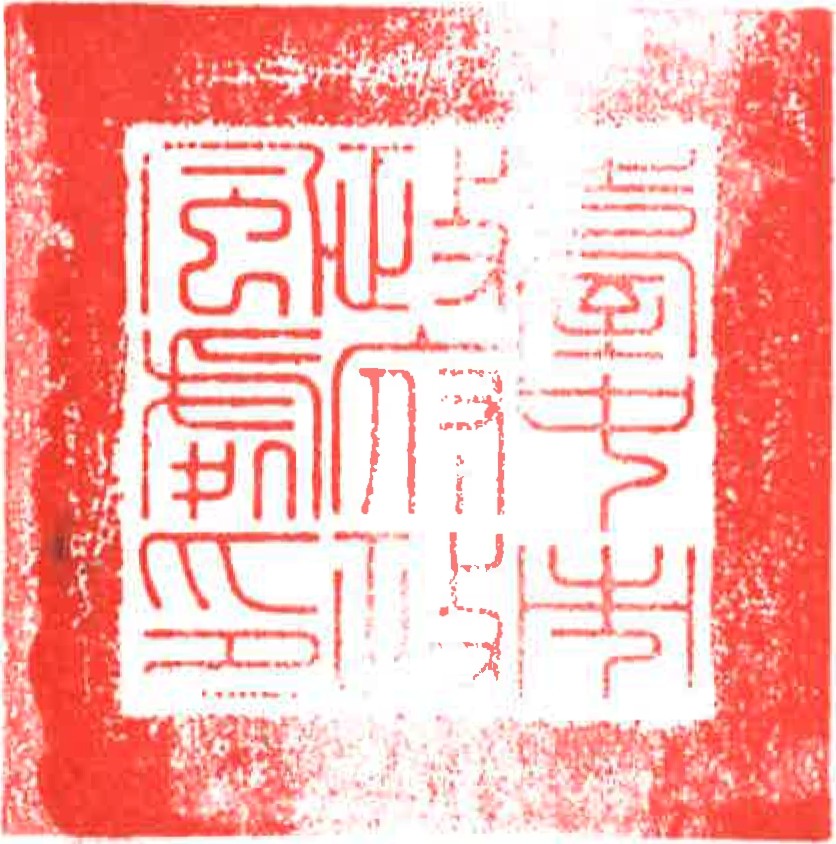 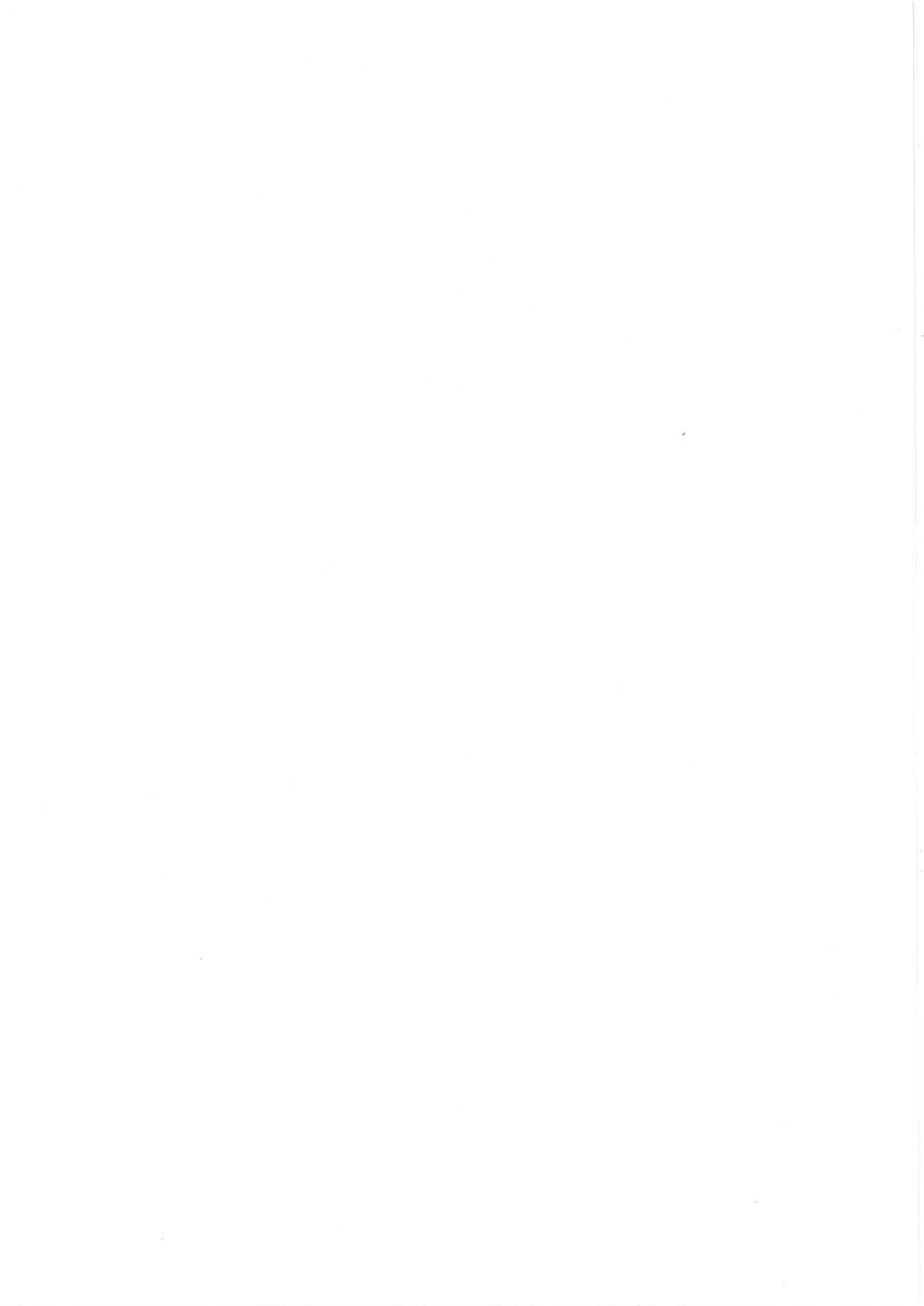 各 中市政府 政風處 105年 度 普 通公務機 關 決算目	次一、總說，明  ﹒．．．．．．．．．．．．．．．．．．．．．．．．．．．第   1頁 至 第   5頁 二、主要表（ 一 ） 歲入來源別 決算表． ．．．．．．．．．．．．．．．．．．．第 6 頁 至 第 7頁（ 二） 歲 出機關 別 決算表． ．．．．．．．．．．．．．．．．．．． 第 8頁 至 第 13頁（三） 重大計 畫執行績效報告表． ．．．．．．．．．．．．．．．． 第 14頁 至 第 15頁（ 四） 以前年度歲入轉入數決算表． ．．．．．．．．．．．．．．． 第 16頁 至 第 17頁（ 五） 以前年度歲 出轉入數決算表． ．．．．．．．．．．．．．．．第 18頁 至 第 19頁（ 六） 歲入類平衡表．  ．．．．．．．．．．．．．．．．．．．．．第 20 頁 至 第 20 頁（ 七 ）經 費 類平衡表． ．．．．．．．．．．．．．．．．．．．．．第 21 頁 至 第 21 頁（八） 中程資 本文出 決算表． ．．．．．．．．．．．．．．．．．．第 22 頁 至 第 22 頁 三、附屬 表（ 一 ） 歲入類現金出 納表． ．．．．．．．．．．．．．．．．．．．第 23 頁 至 第 23 頁（ 二） 經 費 類現金出 納 表． ．．．．．．．．．．．．．．．．．．．第 24 頁 至 第 24 頁（ 三） 歲入納庫數明 細表． ．．．．．．．．．．．．．．．．．．． 第 25 頁 至 第 25 頁（ 四） 應納庫款餘額明 細表． ．．．．．．．．．．．．．．．．．． 第 26 頁 至 第 26 頁（ 五） 歲出 人事 費 明細 表． ．．．．．．．．．．．．．．．．．．． 第 27 頁 至 第 28 頁（ 六） 歲 出 用 途別 科目 分析 表． ．．．．．．．．．．．．．．．．．第 29 頁 至 第 30 頁（ 七）平衡表各科目 明細 表（ 歲入類）． ．．．．．．．．．．．．．．第 31 頁 至 第 31 頁（ 八） 平衡表各科目 明細表（經 費 類） ．．．．．．．．．．．．．．．第 32 頁 至 第 32 頁（ 九） 財產 目錄． ．．．．．．．．．．．．．．．．．．．．．．．第 33頁 至 第 33頁（ 十 ） 珍貴動產、 不動產 目錄總表． ．．．．．．．．．．．．．．．第 34 頁 至 第 34 頁（ 十 一 ） 歲 出 剔除經 費 明細表． ．．．．．．．．．．．．．．．．． 第 35 頁 至 第 35 頁（ 十二） 歲入係 留數（ 或未結清數） 分析 表． ．．．．．．．．．．．． 第 36 頁 至 第 36 頁（ 十三） 歲入餘拙數（ 或減 免、註銷數） 分析表． ．．．．．．．．．．第 37 頁 至 第 37 頁（ 十四） 歲 出保 留數（ 或未結清數） 分析表． ．．．．．．．．．．．．第 38 頁 至 第 38 頁（ 十五） 歲 出勝餘數（ 或減 免、註銷數） 分析 表． ．．．．．．．．．．第 39 頁 至 第 39 頁（ 十 六） 退還以 前各年度歲入款明 細 表． ．．．．．．．．．．．．．第 40 頁 至 第 40 頁（ 十 七）經 費 騰餘未解庫 款明 細表． ．．．．．．．．．．．．．．． 第 41 頁 至 第 41 頁（ 十八） 計 畫停辨原 因 分析 表． ．．．．．．．．．．．．．．．．． 第 42 頁 至 第 42 頁 四、其他附 表（ 一 ） 歲 出 資本文出 分析 表． ．．．．．．．．．．．．．．．．．．第 43 頁 至 第 43 頁（ 二） 獎 補助及捐助經 費報告表． ．．．．．．．．．．．．．．．．第 44 頁 至 第 44 頁（ 三） 因擔保、保證或契 約 可能造成 未來會計 年度 支出 明細 表． ．．．第 45 頁 至 第 45 頁（ 四）促進民間 參與 公共建設案 件涉及政府 未來年度 負 擔經 費 明細表﹒ 第 46 頁 至 第 46 頁（ 五） 歲 出按職能及經濟性綜合分類表． ．．．．．．．．．．．．． 第 47 頁 至 第 48 頁（ 六）接受補助計 畫 收支報告表． ．．．．．．．．．．．．．．．． 第 49 頁 至 第 49 頁（ 七） 中央補助款代收代付明 細表． ．．．．．．．．．．．．．．． 第 50 頁 至 第 50 頁（ 八）補 、捐 （ 獎 ） 助其他政府機關 或團 體私人經 費報告表． ．．．．．第 51 頁 至 第 52 頁（ 九） 委託辦理計 畫 （ 事項 ） 經 費 報告表． ．．．．．．．．．．．．第 53 頁 至 第 53 頁夸 中市政府 政風處 105年度 普 通公務機 關 決算目	次（ 十 ） 出 國計 畫執行情形報告表﹒ ．（ 十 一 ）赴大陸計 畫執行情形報告表﹒ ．（ 十二）對直接投資、 所屬 各部 門轉投資及共同投 資之效益評估表﹒（ 十三） 對各部門捐助財團 法人之效益評估表﹒（ 十四 ）市議會審議通過 105年度臺 中市地方總預 算案 （含追加減）所提 審議意 見辦理情形報告表﹒  ．．．．（ 十五） 市議會審議通過 104年度臺 中市地方總決算審核報告所提審議 意 見辦理情形報告表﹒第 54 頁 至 第 54 頁 第 55 頁 至 第 55頁 第 56 頁 至第 56 頁 第 73頁 至 第 57頁第 58 頁 至 第 58 頁第 59頁 至 第 59頁（ 十 六） 台灣 電力股份有 限公 司 協助金執行概況表． ．．．．．．．． 第 60 頁 至 第 60 頁臺 中市政府 政風處總	說	明中華 民國 105 年度一 、本機關 主要職掌： 本處 組織規程 暨編制 表 業報奉考試院 103 年 4  月 3  日考授銓法五字 第1033833560 號函同 意備 查， 掌理政風 業務事頃。二、施政計 畫 實施狀況及績效：（ 一 〉施政計 畫 重點及執行成果：卜編撰本府 「 公務機關 主被動安全機制 整體成效評估研析報告 」、「 2016  查調防制 洩 密專案報告 」 及 「 100 年至 105 年度處理陳情請願 （ 抗爭 ） 案件綜合分析報告 」 各乙篇 專案報告。2 、 蒐報危安預 警情 資 47 件，有 效協助疏處民眾集 體陳情請願事件 12 案，均 能即 時協調 警力 支援，並通報權 貴單位妥處， 有 效防範危安事件發生。3 、辦理 「 道路工程自 、委辦監造業務 」、「 消 防安全設備檢修申 報專業性複查 」、「 大眾運 輸 系 統業務」 等 7 件專案稽核。4 、辦理 「 路平專案 」 及 「 臺 中市資 源、回收（ 焚化）廠操作 學運業務 」 等 2 案廉政研 究專題 報告。5 、辦理 105 年 「 亮點廉能﹒ 陽光城」 系 列 宣 導活動，分別 以 「 文化臺 中﹒亮點廉能 」 及「 廉能﹒ 故事﹒陽光城 」  為上、下半 年主題，將廉政 宣 導與機關、 學校或地方 文化、 特 色結合，提升民眾參與興趣。6 、辦理本府 「 廉能透明 獎 」 徵選活動，並結 合 「 105 年新社花海活動 」 及 「 2016 臺 中國 際花毯 節 」 活動期 間，以 「 花現臺 中、廉能透明 」 為標題，搭配得 獎作品展示，行銷 本府廉能作為及各項 重大行政透明化措施， 搬大宣 導層 面。7 、辦理 105 年 「 1209 國 際反貪日 系 列 活動 」 ’包括 「 1209 國 際反貪 日 系 列 活動聯合成動 儀式 」，「 水廉政論壇 」、「 廉能透明論壇 」、「 反貪嘉年華 活動 」 等，除加強與企業及民 間各界溝通外， 且邀集 法務部廉政署、經濟部、水利 署、 中部地區廉政機構及彰化、 南技、 苗 果 、雲林等機關 齊 聚活動現場， 以凝聚反 貪共識、才廣大社會 參與成效。8 、為提升施政效能及透明， 邀集本府經濟發展局、 都市發展局、 民政局 等機關 及代辦業 者辦理 3 場 「 廉能透明向前行 」 廉政座談會，使政府 的政策更加透明 公開，1農民眾有 機會參與政府施政。9 、辦理民眾檢舉、 交 查 案件計 913 件﹔其 中函送貪清線索 案件 12 件、洩 密 查處 案件 6 件、一般非 法 案件 13 件、辦理行政肅 貪 案件 5 件、行政責任 案件 36 件、 蒐報政風 資 料 21 件、行政處理 暨澄清結 案 案件 442 件。10 、受理 公職人 員 財產 申報 3, 254 人，辦理實 質 審核 人數 462 人 、前後年比對人數 229 人 ﹔ 涉有 故 意 申報不實移送法務部廉政署審議裁罰 者計 6 素﹔辦理 「 公職人 員 財產 申報法 暨利 益衝突迴避法說明 會 」 計 18 場次。臺 中市政府 政風處總	說	明中華 民國 105 年度11 、辦理廉政宣 導合計 1, 266 案 ，包含文字 宣 導 、例行會議口頭 宣 導等 一般性 宣 導計 1, 116 案，另 實施 「 公務 員 申領 或侵 占小額款項 」 、「 圖利與使民 」 、「 不違背職務行賄 罪 」 、「 公 務 員 廉政倫理規範 」 等 150 案專案 法紀宣 導， 事前規劃 周 延， 宣 導有 效、 圓 滿 。12 、受理 登錄廉政倫理事件共計 637 件，其 中請託關說 109 件、受贈財物 380 件、飲宴應酬 136 件、其他 12 件，均依規妥處。13 、召 開本府 105 年廉政 會報 ，由本市市長親 自 主持 ，提出 3 項 專題報告 ，通過 3 項提案， 主席指 （ 裁） 示 共計 8 項 ﹔督同 所屬 召 開廉政會報 59 案。14 、辦理廉潔楷模遴選 獎勵 事 宜， 由各機關 薦 送 77 位候選人，經擇優遴選 出 20  名 廉潔楷 棋， 由市長於市政會議公開頒 獎 表揚。15  、辦理採購稽核 監督 200   案，發現缺失均 函請採購機關 改善﹔召 開採購稽核 小 組提升稽 核效能會議，研議落實督導及精進採購稽核  功 能﹔辦理採購稽核 業務講 習 會 3  場次﹔ 辦理 「 臺 中市政府 105 年度提升學校採購人 員 專業知能研習 」 5 場次。16 、執行道路工程 查驗業務辦理道路工程 查驗 156 案。 查驗結 果發現缺失者計 有 81 案，其 中涉屬 嚴 重缺失 （ 平整度、厚度、含油 量、壓會 度未符 合規定者 ） 計 有 10 素 29 項 ， 一般性缺失計 有 71  案 218  項 ，合計 247  項缺失，發現之缺失均 落實追蹤，嚴格督促 改善， 有 效確保道路平 整， 防杜偷工減料 等情事發生。（ 二） 各項 工作計 畫 實施情形：辦	理	情	形工 作 計 畫 名 稱	重 要 計 畫 項 目 實	施	內	容	已 完 成 或 未 因 應 改 善完 成 之 說 明 措	草包 行政管理	1. 按 月 發 放 人 員	職 員  、技工工友待遇	已 完成。薪 津。	等 。	(88. 76%) 2. 辦 理 文 書 、檔	本 處 研 考 、文書 檔案 、印信 、事  素 、出 納 、財產 管理 務 、採 購 、出	等 一般行政事務。 納、研考、財產	辦理 ？頁 、決算、 會計 管理、工友及過	及統計 業務 。用 勞 動 基 準 法 辦 理 考 核 、教 育 訓 人 員 之 管 理 等 練 、文康 活 動 等 業 一般業務。      務。3. 辦理 會計 業務。4. 辦理人事 業務。臺 中市政府已 政風處總	說	明中華 民國 105 年度政風行政	辦理 公務機 密全	1. 辦理機關 學校專、	已 完成。	依規定積極 維護事項 及政風		協 辦 政 風 人 員 研	( 78. 77%)	辦理。人 員 訓練講 習	習 。2. 辦理 公務機密 及安 全維護3萬 習 。政風預 防	政風預 防業務	1. 辦 理 廉 政 行 銷 宣	已 完成。導活動， 型 塑社會	( 96. 39%)廉潔 風氣。2. 辦 理 廉 政 志 工 業 務。3. 辦 理 公 共 工 程 品 質 抽 （ 查）驗。政風 查處	政風 查處 業務	辦理政風調 查 業務。	已 完成。( 92. 93%)陽光法 案	辦理陽光法  案及採	1. 辦理 公職人 員 財產	已 完成。 購稽核		申報作 業、利 益衝	( 93. 87%)突迴避法及廉政倫 理規範講 習 。2. 辦理 獎 勵廉潔 楷模 業務。3. 辦理採購稽核 小 組 講 習 、聯 繫等 各項業務。4. 辦 理 道 路 工 程 查 驗。5. 召 開廉政會報。一般建築及	設備及投 資	基本零  星設備汰換。	已 完成。 言支備			( 95. 61%)臺 中市政府 政風處總	說	明 	中華 民國 105 年度 	三、預算執行概況：（ 一 ）歲入部分 ：1 、規 費 收入一使用 規 費 收入一 資 料使用 費 ：預 算數 0 元，實收數 20 元，計超收 20 元，你 閱 覽及複製檔 案 費 收入。2 、財產收入一財產 草 息一利 息收入：預 算數 0 元，實收數 709 元，計超收 709 元，你本處保 管款專戶 利 息收入。3 、財產 收入一廢舊 物 資 售 價一廢舊 物 資 售 價：預 算數 0 元，實收數 190 元，計超收 190 元， 條本處報廢品變 賣 收入。4 、其他收入一雜項 收入一收回以 前年度歲 出 ：預 算數 0 元，實收數 12, 000 元 ，計超收 12, 000元，條 104 年購置碎紙機 因 不 過用 退 貨所致收入。5 、其他收入一雜項 收入一其他雜項 收入：預 算數 0  元，實收數 10, 116 元，計超收 10, 116元，你繳回歷 年代收款科目 懸帳數結清繳庫所致收入。（二） 歲出 部分 ：卜行政管理： 預 算數 59, 916, 000 元， 決算數 53, 180, 914 元，執行率 88. 76% 。2 、政風行政： 預算數 1, 819, 000 元， 決算數 1, 432, 740 元，執行率 78. 77%，主要條約 僱 人 員 其 中 1 名 於 4 月 1 日離職， 配合新任總統就職而 凍結 人事任 用 ，接任人 員 俟 8 月 31  日始到職，及配合業務 實際需 要搏 節 各項 支出 。3 、政風預 防 ：預 算數 1, 844, 000 元，決算數 1, 777, 487 元，執行率 96. 39% 。4 、政風查處 ：預 算數 20, 000 元，決算數 18, 587 元，執行率 92. 93% 。5 、 陽光法案 ：預 算數 640, 000 元，決算數 600, 794 元，執行率 93. 87% 。6 、 第 一 預備金預 算勝餘數 250, 000 元。7 、一般建築及設備： 預 算數 450, 000 元，決算數 430, 243 元，執行率 95. 61 %。8 、公務人 員 退休給付：奉撥實付 4,041,838 元。9 、公務人 員 各項補 助：奉撥實付 180,700 元。四、財務實 況：（ 一 ）押金、 預付薪 津及預付各項 費 用 之用 途及尚未收回轉帳原 因 ：預付各項 費 用 皆 已結清。（ 二） 暫收款 、保 管款 、借入款 、代收款 、預撥經 費 之內 容及尚未退還轉帳原 因：保 管款 469, 883元，你聘僱 人 員 儲金。代收款 256, 486  元，靜、勞保 費 及健保 費 等 ，結轉下 年度繳 費 。（ 三） 歲 出 保 留數應按年度說明 發生原 因 ：本處無歲 出保 留 案件。五、其他要點：（ 一 ）各項 工作計 畫奉准變 更之經過情形： 本年度各項 業務依計 畫執行 。臺 中市政府 政風處i.	言兌	明中華 民國 105 年度（二） 有 關 重要統計分析： 全年度預算數編列經資 門合計 64, 939, 000 元，經常門 實付57, 010, 522 元， 資 本門實付 430, 243 元，合計 57, 440, 765 元， 另 統籌 支撥科目 奉撥實付 4, 222, 538 元，綜上， 105 年度決算數總計 61, 663, 303 元，月賽餘數 7, 498, 235 元。（三） 未來或有 給付責任之揭 露：本處無未來 或有 給付 責任案件。經常門科	目	預	算	數款 項  目  節	名	稱	編	號	本年度	預	算預算數	增減數A口、言十實現數經常門 實本門合計	23, 035經常門令官十	-	23, 035。l	。4020000000	"	20規費收入l	4020060000	．	20查中市政府 1.t風處。l	4020060200	．	20使用規費收入l	4020060204	4”	20實料使用 實。2	6020000000	．	899財產收入l	6020060000	899查中市政府跌風處l	06020060100	．	709財產單，皂。l	06020060101	‘	709利息收入2	6020060500	．．	190廢舊物實售價l	。6020060501	．	190廢舊物背售價。3	11020000000其他收入22, 116－l	11020060000	唱，	．	22, 116查中市政府成風處l	11020060200	22, 1 16串 頁收入l	1102006020 I	．	12, 000收回以前年度歲出02	11020060210	．	10, 116其他給 1Ji 收入府政風處別 決 算 表105年度	單位 ：新臺 幣元決	算	數應	收	t	比較	說已預收	尚未之數	收入數保 留數	A口、計	增減數	明計司	-	．．	23, 035	23, 035．．	’	．．	23, 0的	23, 035．	．．	司	20	2020	20’	20	20．－．-司	．	1日。	190．	’，	100	190．	22, l lG	22. 110-	．	22, I l自	22, 116．	22, 116	22, l 10”	司	12, 000	12, 000“	﹒咽，	』	10, 110	10, 116是且常門科	目	預	算	委主	決本年度	預	算	公口、 計	應	付	數  	款 項 目 節 名 稱 及 編 號預 算數實現數	已預付	尚	未增減數	(1)	計之	數	支付數總計	69, 161. 538	．69, 161, 538	61 , 663, 303－經常門 實本門合計	64, 939, 000	64, 939, 000	57, 440, 765	．．	-經常門令計	64, 489, 000	64, 489, 000	57, 010, 522	．。l	00020000000	64, 489, 000	64, 489, 000	57, OJ 0, 522	．	恥查中市政府主管。l	00020060000	64, 489, 000	64, 489, 000	57, 010, 522查中市政府政風處。l	320200601320100	59, 916, 000	59, 916, 000	53, 180, 914一般行政。l	320200601320 I 01	5日，916, 000	59, 916, 000	53, 180, 914	』行政管理。10000人事 實	54, 781, 000	54, 781’。。	48, 568, 969。20000 業務費	5, 081, 000	5, 081, 000	4, 569, 945	．。40000 獎輔助 費	54, 000	54, 000	42, 000	．	凶。2	320200601321  300	4, 323, 000	4, 323, 000	3, 829, 608	‘	．	．．政風業務。l	320200601321301	1, 819, 000	1, 819, 000	!,432, 740政風行政。10000人事 費	l , 264, 000	1, 264, 000	l ’。20, 396。20000• 務實	555, 000	555, 000	412, 344。．－－	－－－－2	320200601321302	], 844, 000	l. 844, ODO	I, 777, 487	．	．	．t風預防。20000 黨務實	J, 844, 000	I, 844, 000	!, 777, 487	．	可03	320200601 321303	20, 000	20, 000	18, 587	司政風查處。200001書務費	20, 000	20, 000	18, 587。4	320200601321304	640, 000	640, 000	600, 794	．	．．陽光法案。20000 業務費	640, 000	640, 000	600, 794	．。3	320200601327900	250, 000	250 , 000	．軍－預備企。l	32020060132790 l	250, 000	250, 000	．	-第一預備金。90000 預備企	250, 000	250, 000	．府政風處別 決 算 表 105 年度		單位 ：新 臺 幣元算	數	比較增係	留	數	減	數A口	計剔	除是亟	費	言兌明已預付	尚	未(3)=之	數	支付數	計	( 2)	( 2 )  (1)	繳庫數61. 663, 303	-7, 498, 235	．．-	-	57, 440, 7日5	-7, 498, 235．．	57, 010, 522	-7, 478, 478’，	57, 010, 522	-7, 478, 478．	．．	57, 010, 522	-7, 478, 47853, 180, 914	-6, 735, 086-．－－-．-司資 本門喜 中市政歲 出 機 關 	中 華民國 	科	目	預	算	數	決本年度	預	算	A口、 計應	付	數款 項 目 節 名 稱 及 編 號預算數實現數	已預付	尚	未增減數	計之	數	支付數實本門合計	450, 000	450, 000	430, 243	．l	00020000000	450, 00﹝）	450, 000	430, 243	←查中市政府主管l	00020060000	450, 000	450, 000	430, 243	．查中市政府政風處l	320200601329000	450, 000	450, 000	430, 243	-	．一般建無反設備	－。l	320200601329001	450, 000	450, 000	430, 243	”。30000設備展技	450, 000	450, 000	430, 243賣府政風處別 決 算 表 105 年度		開 位 ：新臺 幣算	數	t.車交增保	留	數	減	數f白、、 計剔	除費	言兌明已預付	尚	未(3)=	經．之	數	支付數	計	(2)	( 2)  (1)	繳庫數團”	”﹒	430, 243	-1日，7574”	430, 243	-19, 757430, 243	-19, 757－－430. 243	-19, 757	’430, 243	-19, 757430, 243	-19, 757	．”統籌 支撥科	目	預	算	數	決本年度	預	算	公CJ、 計應	付	數款 項 目 節 名 稱 及 編 號預算數增減數	(1)	實 現數	已于員f守	尚	未之	數	支付數統籌主辦科目合計	4, 222, 538	．4, 222, 538	4, 222, 538	-	『	．．。1	00020000000	4, 222, 538	4, 222, 538	4, 222, 538查中市政府主管	－	－l	00020060000	4, 222, 538	4, 222, 538	4, 222, 53S查中市政府政風處l	750200606750100	4, 041, 838	4, 041, 838	4, 041, 838	．	-公務人員 退休給付。1	750200606750101	4, 041, 838	4, 041, 838	4, 041, 838	．	’。10000人事實	4, 04], 838	4, 041, 838	4, 041, 838	．2	890200610890200	180, 700	180, 70日	180, 700	．	『	．公務人員 各項補助l	890200610890201	180, 700	．．	180, 700	180, 700	．．公務人員 各項補助。10000人事實	180, 700	180, 700	180, 700	．”－－府政風處別 決 算 表算	數	比較增保	留	數	減	數A口	計已預付	尚	未(3)=之	數	支付數計	( 2)( 2 )  (1)繳庫數－－	4, 222, 538	司已．	”	4, 222, 538	．．4, 222, 538	．	-．	．	4. 041, 838．	4, 041, 838	－	’－．	．	4 , 041. 838	－．	’．	．酬	180, 700	-	．．-	180, 700	-	．．	．	180, 700	-可支用 預算數	本期執行數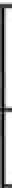 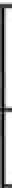 計 畫名 稱截至本年計畫總金  度 已編列 以前年度 自	自額	預算數	保 留轉入 本年度預	合計以前年度	本1． 數	算數	︱ 實現數	應付數月喜餘數應付小計	實現數︱︱    事先I!	D=B+C	ll=E+F+G無府 政風處行績效報告 表105 年度累計執行數 	單位： 新臺 幣元 	計畫執行預 定	實際	實際執行進度  總計 畫 未達預  目標達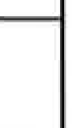 合計	實	應	月醫現	付	餘數	數	數M=ll+L	口	p一合。直頁－」執可本行預之卅一行期數算文比－占數用之數執率T土比也l－︱一」行編截年算累預率－q一一計數度至列算一tE執本之預歎已品定進度年累	總累	年累	總累	之原 因 成 情形 吉十%	吉十%	吉十%	計%	及其改善措施行原本可預其制R－E－期數肌抖算文因改達之包執數及用進品每 中市政以前年度歲入 	單位 ： 新 臺 i!\t 元 	夸 中市政以前年度歲 出月守 政風處轉入數 決算表105年度	單位 ：新臺 幣元幸 中市政府政風處歲入類 平衡表中華民國 105年12月 31日	單位：新臺幣元實	產	科	目	企	額	負	債	科	目	企	繃合  計	合  計附吉主：	附泣：保管品﹛貴楷憑橙應付保管品待抵銷債權 i<!1量令  官＋	合 計毫 中市政府政風處經 費 類 平衡表中華民國 105年12月 31 日	單位：新臺 幣元實	產	科	目	金	額	負	債	科	目	金	額經 貸給符 －存狀	2 .1 0200	726, 369 保管款	221000	469, 883代收款	221300	256, 486令  •i-	726, 369	今   計	726, 369門） tt :	問H主：！你帶品f青 4酷迫設應付係管品待抵銷債權憑證合  計	令  計夸 中市政府 政風處中程 資 本支 出 決 算表中華民國 105年度	單洪 算數計	截至本	分配畫	年	經 費 需 求	年度止	累計	分配數餘額	計 畫 尚未執	言兌名	度	總數(1)已編列	數實現	應付 保 留	合計( 2 ） 一 （ 3)行餘額明稱	預 算數	(2)	累計數	數	數	( 3)	(1） 一 （ 3)＼＼＼＼＼＼＼＼＼喜 中市政府 政風處歲入類 現金 出 納 表中華民國 105年度	單位 ：新臺幣元幸 中市政層政風處經 費 類 現金 出 納 表中華民國 105年度	單位 ：新臺 幣元巷，中市政府 政風處歲入納 庫 數明 細 表中華民國 105年度	單位：新臺幣 元科	目款	目	名	稱金	額	備	官主。4	。總計	23, 035經常門合計	23, 035規費 收入	202	。 使用 規費 收入	20l	。 財產掌息	709。 l	利 息收入	7095	。 廢舊物資 售價	19011	。l	廢舊物資 售價	190其他收入	22. 1162	。 雜項收入	22. 116l	收回以前年度歲出	12, 00010	其他給項收入	10, 116是爭 中市政府政風處應 納 庫 款餘額 明 細表中華民國 105年度	單位：新臺 幣 元 	科	目	上 年 度 轉 入年 度	納  庫  ＃：  本 年 度	本 年 度本	年	度	截至本度年度止之備	吉主款	項	目	名	稱	(I )納 庫 數 （ 2 ）  減免吉主銷量l:(3)  發 生 之 應 j納 摩 車x.  4 納庫款（ 5)=(1)-(4)	(2) (3)+(4)無歲 出 人事 費 明 細表tt	畫	名	稱	預   算   數;}\民	j	法	的	技	獎意	務	Jt	時	1二h島	僱	及代	人	和l表	員	人人	.:L員	員	友符	｛	符	｛	待過	過	過	過	過	金總計	60, 267。538	32. 321. 825	645. 345	771. 780	7. 995, 357經常門及音本門合計	56, 045. 000起常門令官十	56. 045, 000．	32. 321. 825	645. 345	771. 780	7. 971. 136．	32. 321.825	645. 345	771. 780	7, 971. 13632  行政支出	56, 045. 000	32. 321. 825	645. 345	771. 780	7. 971. 1361  －般行政	54. 781. 000	．．	32. 321. 825	771. 780	7, 869. 412l   行政管理	54. 781. 000．	32. 321. 825	771. 780	7, 869. 41213  政風業務	I.264. 000	645. 345	．．	101. 724l   政風行政	I.264. 000	645. 345	101. 724統籌支槍科目合計	4. 222. 538．	24. 22175。退休撫師給付主出	4. 041. 838．	．	24. 221l  公務人 員 退休給付	4. 041. 838l   公務人 員 退休給付	4, 041. 838．	24. 221．	24. 221。2 公務人 員 各項補助	180, 700	．	．89  其他主出	180, 700	-．．公務人員  各項補助	180, 700l	’	』	．llH己 ﹔預算員額  民意代表 0 名  正式職員 53 名  臨峙編制 0 名  技工駕駛展工友 2 名  的聘僱 2 名	共57名唱「際員額   民意代表 0  名  正式職員 48  名   臨時編制 0  名  技工駕駛及工友 2 名   的聘僱 3 名（合職務代理人 l  名）	共53名人事室 ：往事在廖鎮文l單位 ：新臺 幣元府 政風處科 目 分析 表105年度	單位 ：新臺 幣元實	本	主	出人事費	1'鴉 lt	設備是技實	與補助費	小  計﹒ι	－430, 243	430. 243430, 243	430, 243’	-	－．．	．‘	-	－．-－．．自．	-．	430, 243	430 , 243430, 243	430. 243430, 243	430, 243-	-	-－	．－．．	．．-	．	司	．	－幸 中市政府政風處平衡表 各斜 目 明 細 表 （ 歲入類 ）中華民國 105年12月 31 日	單位：新臺 幣元金	頭摘	要110900  歲入納庫數賣  力  a  資  產實  力  反  資  產  令  計tt	合	tt恥121600  歲入會收數負	擔  a負   ﹛貴負   擔  a	負	備  合  計	-學 中市政府 政風處平街表 各科 目 明 細 表 （ 經 費 類 ）中華民國 105年12月 31 日	單位：新臺幣 元企	額4曲	要I十	合	計資  力  .＆.  資  產210200 經 費 結存－存款	－	726, 369210500   可文庫款210900   零用金211214 預付 費 用－暫付款212000   預計文用 數212100  經 費 支出	』實  力  及  資  產  令 官十	726, 369負  擔  及  負  債221000  保管款	469, 88322100001   聘僱人員 儲金22100003   履約保證金22100006   公提離職儲金	234, 93日	』22100007	自提離職儲金	234, 944221300   代收款	256, 48622130001  公係 費	6, 23日22130002  勞保 費	15, 69722130003   健保 費	228, 025	－22130004  退撫基金	6, 52522130006  所得稅	－22130008  公教貸款	．．22130009  其他	－22130010 勞退企（新制）22130011 勞迅金（ 舊制）221500  代辦經 費221800  預領經 費’－221900   歲出 預算數222000   歲出 分配數231000   經費勝餘－待納庫部分負	搶  及  負	債  合  計	726, 369幸 中市政府 政風處財	彥	目	錄中華 民國 105年12月 31 日	單位 ：新臺 幣元財	產	要員	別	上年度結轉金額	本年度增加金額	本年度減少 金額	本年度結存金額一 、公務用 財產	9,319,446	497,140	2,157,459	7,659,127土主也	．土t也改良物房 屋建 第及設備	．機械及設備	4,408,220	422,698	2,009,559	2,821,359交通及運輸設備	2,617,171	15,117	57,500	2,574,788雜項設備	2,294,055	59,325	90,400	2,262,980有價證券權利二、公共用 財產．	．	．．土t也．	．	．．	．土t也改良物房 屋建築及設備 機械及設備 交通及運輸設備 雜項設備 有價證券權利三、事業 用 財產 土t也 土地改良物房 屋建築及設備 機械及設備 交通及運輸設備．	．	．．	．	．．	．	．．	．	．．	．	．．．	．．．．．	．．	．雜z頁設備	．．．	．	圖有價證券．	．	．權利	．	．．四、非公用 財產	．．	．土地 土地改良物房 屋建第及設備 機械及設備．	．．	．	．．	．．	．交通及運輸設備．	．．雜z員設備 有價證券權利．	．．	．	．．	．A口、	言十	9,319,446	497,140	2,157,459	7,659,127說明 ：1. 本表請與財產管理 人 員 所編財產主盤量值統計表核對後編製之。2. 本表你單位決算之財產 ，請 勿 將附屬 單位決算之財產納入。3.     「 上年度結轉金額 」  應與上年度財產主盤量值統計表所 列價值相符。4.    「 本年度結存金額 」  合計金額應與同期 財產全盤量值統計表之合計總額相符  。5. 本表不合珍貴動產、 不動產 。喜 中市政府 政風處珍 貴 動 產 、不 動 產 目錄總表中華 民國 105年 12月 31 日	單位 ：新金 幣元分	要員	z頁	目 單	f立 數	量 價	值 備	言主筆	＼土	t也公頃	＼土地改良物	個	＼棟	＼辦公房 屋平方公尺	＼房 屋建築 及設備	棟	＼宿舍＼平 方公尺其他	個	人機械及設備	件	＼船	艘交通及運輸設備雜項設備飛機	無汽（ 機） 車	輛其他	件圖 書	冊（ 套）其他	件有 價證券	股	＼權	利	＼其	他	＼ 總	值		＼說明： 1. 本表請與財產 管理人 員 所給 「 珍音動 是 、不動 J產 主管 滅表 l 及 「 他目 錄純表 l 松對後編製之。2.  本表你單位決算之財產， 請 勿 將附屬 單位決算之財產 納入。3. 土地詳計 筆數、 面 積， 其 面積以公頃 為單位，計 列 至小數點下六位止。4. 房 屋詳計棟數、 面積， 其 面積以平方 公尺為 單位，計 列 至小數點下二位止。5. 土地、 土地改良物與房 屋 建築及設備較上年度決算數之增減變動 情形，應吉青於本表下方敘明 主要變動原因 。6. 有價證券f玲、指股份、股票 、倩券及其他有價設券﹔ 請於備註欄詳填證券名 稱及數量。7.  權利條措 地上權、地役權、典權、抵押權及其他財產上之權利。喜 中市政府政風處歲 出 剔 除經 費 明 細 表中華民國 105年度	單位：新臺 幣元臺 中市政府政風處歲入保 留 數（ 或 未結 清數） 分析 表中華民國 105年度	單位：新臺幣元歲	A、	保	留	數年 度	科	目	名	稱									保 留 原 因 說 明 及 因 應 改 善 措 施 應	收  數	保	留	數	2白	計	%無是 中市政府政風處歲入餘組 數（ 或減 魚 、註銷 數） 分析表中華民國 105年度	單位：新臺 幣元年 度 工 作 計 畫 名 稱吾 中市政府 政風處歲 出 保 留數（ 或未結 清數） 分析 表中華民國 105年度	單位：新臺 幣元係	留  數 （	或  未  結 i青  數 ）	保	留	原	因	分	析保 留 原 因 說 明 及應 付 數	保  留 數	合	計	96	員旦 實 門無類  型	企	額相 關 改 善 措 施備 吉主臺 中市政府 政風處歲 出 勝餘數（ 或 減 魚 、言主銷數） 分析 表中華民國 105 年度	單位：新臺 幣元/If	餘	數	.	常	門	資	本	門（ 或 減 免 、拉銷 數 ）年 度	工  作  計	畫  名	稱	備 吉主金	事頁	%	類 型	金	事員	原 因 說明 及相 類型	金	事責	原 因 說 明 及 相關 改 善 措 施	間 改 善 措 施總計	7, 498, 235  10. 84見	7, 478, 478	19, 757經常門 合tt	7, 478, 478 10. 88甜	7, 478. 78資本門合計	19, 757	4. 39草	19, 757105   105年度經資 門合計	7, 498, 235  10.1!4%	7, 478, 478	19, 757105年度經常門 合計	7, 478, 478  10. 8踹	7, 478, 478行政 支出	7, 478, 478 11.60%	7, 478, 478	-一般行政	6, 735, 086 11. 24%	6, 735, 086行政管理	6, 735, 086  11. 24抽 (I)	6, 735, 086．．	(I)按業務(2 )	需要而減(IQ)	少 支付354, 437(2） 實際進用 員 頓較少人事實 節 餘6, 211, 186(10 ）神節主出169. 463政風業務	493. 392   11. 4 Hn	493. 392政風行政	386, 260  21. 23自 (2 )	386, 260 主要條約僱人．	(2）實際進(IQ)	員 其中 1名於4	用 員額較月 l日離職，	少人事 費配合新任總統	節餘204, 811就職而凍結人(10 ）政風政風預防	66, 513	3. 611\ (IQ )	66, 513政風查處	I,413	7. 07向 (I0)	I,413陽光法索	39, 206	6. 13克 (10 )	39, 206第－預備企	250, 000 I 00 . 00%	250, 000事任用 ﹒接任	章務工作人 員 俟8月 31	4t 節超時日始到職  ，及	力 班 費配合業務實際	38, 793 、需要樽節各項	國內抹費支出 。制後依	122, 614 ﹔規定積極辨	政風行政黨務樽節凰 ”	2日，042．第 一預備金	250, 000 100. 00% (3)	250, 000 依實際需 求及 相 關規定動文。105年度 資本門合計	19, 757	4. 39%	19, 757行政支出	19, 757	4. 3日出	19, 757一般建築及設備	19, 757	4. 3日間．	19, 757一般建築及設備	19, 757	4. 3！）臨	(8)	19, 757幸 中市政府政風處退還 以前各年度 歲入款明 細 表中華民國 105年度	單位：新臺 幣元幸 中市政府 政風處經 費 勝餘未解庫 款明 細 表中華民國 105年 12月 31 日	單位：新臺 幣元本	年	度	部	分 以 前 年 度 A口、	計機 關 名 稱	統 籌 支 撥待 納 庫 押	金 材	料經	資	門科	目計部	分 都計分 部	分 部	分？＼吾 中市政府政風處計 書停辦原 因 分析 表中 華 氏國 105 年度	單位﹔ 新金 幣元計	畫	名稱 停	辦金	額 停	辦	詳	細	原	因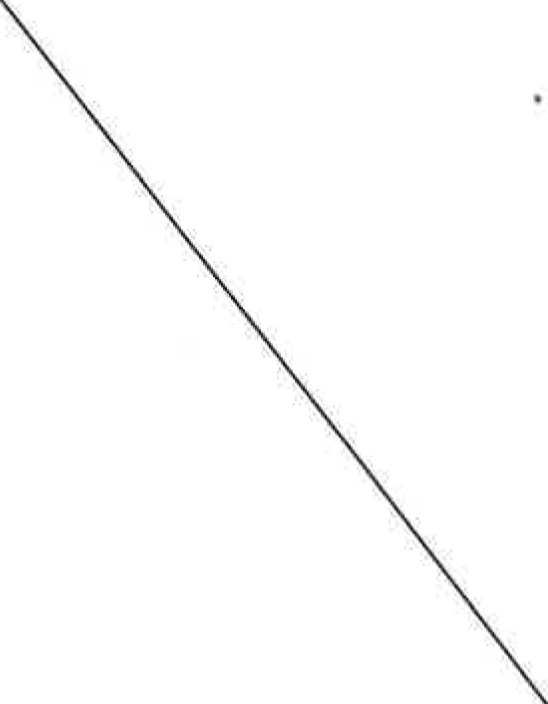 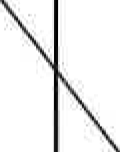 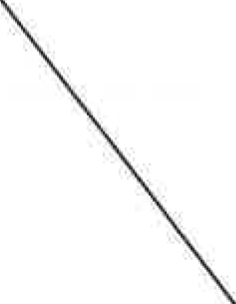 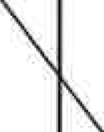 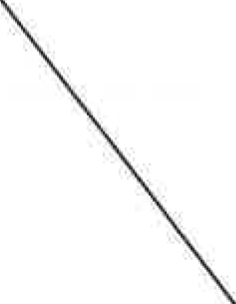 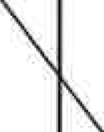 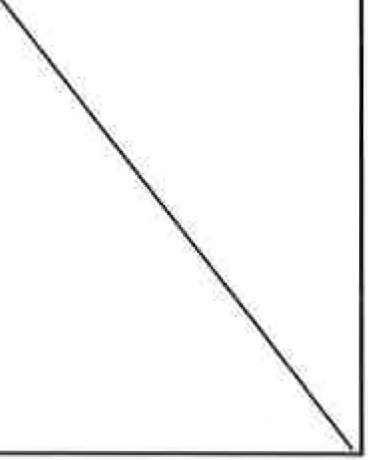 是爭  中市政府政風處歲 出 資 本支 出 分析 表中華民圓 105年度	單位 ：新臺幣元ti	.&備	投	實	其他益主£正直	合	tt	實本房屋建築	公共建設	機械	運輸	實 1tl.軟硬	串JlJI土	地.＆設備	.＆設施	1是備	設備	體設備	設備權	利   投	實	主出ti計	430, 243	277, 918	152, 325	．．	．一般JU再次設備	430, 243	．	277. 918	152. 325	．	’－般建1串成設備	430, 243	．	277. 918	152, 325	．各 中市政府 政風處獎 補 助及捐 助經 費 報告 表中華民國 105年度	單位：新臺幣 元補	助	4月	助	獎	助I十 t: 名 稱	社 會 福	獎勵及慰  其 他	合 tt	t且 明政府機關   對地方政 問之補助 府 之補 助  小 計對 國 內 團 對外之捐體 之 捐 助	助	小 計對 學 生 之 獎 助問利 津 貼	小 吉十反 濟 助總計	42, 000	42, 000經常門合計	”	司一般行政	吋行政管理	－．．	-	-	42, 000	42, 000’	42, 000	42, 00042, 000	-	42, 000－害 中市政府 政風處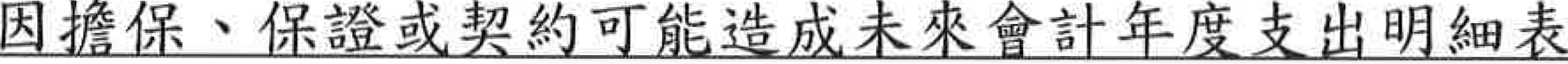 中華 民國 105年 12月 31 日	單位：新 臺 幣元被 保 機 關 或 擔 保 、保 證 曳	︱	擔 保 、保 證 或︱	！	發 生 條 件	起 吃 時 間 ︱	實 際 支 出 金額 備 註 公 私 企 業︱ 契 約 事 項 ︱	︱	契 約 金 額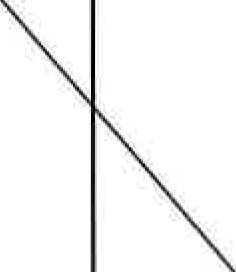 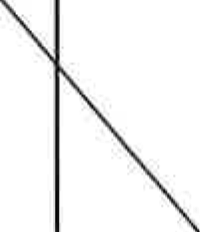 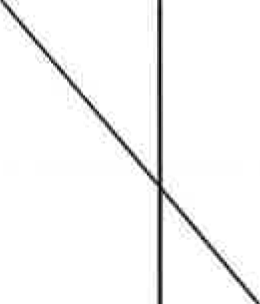 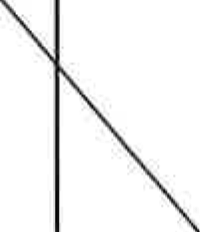 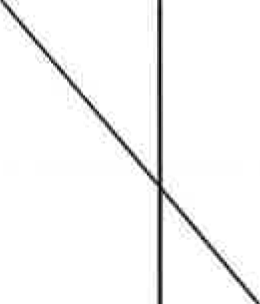 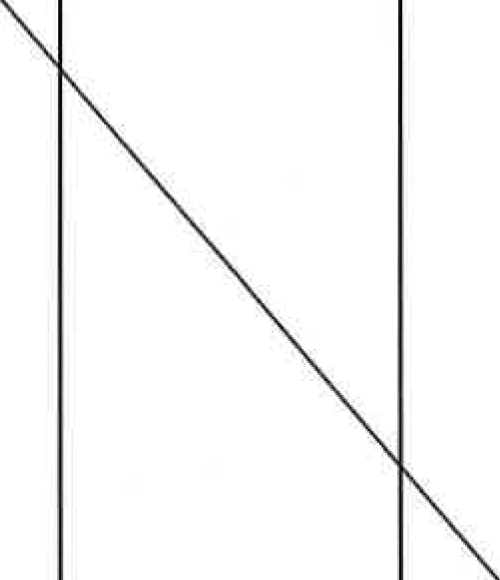 說明 ：各機關 凡依照 「 政府發展經濟社會向國 外借款及保設條例 」 、「政府對民營 重大經濟基本建設事 業借款係 詮監督辦法 」 及 「 獎 勵民間 參與 交通建設條例 」 規定 以市庫 或相 關機關 為 保證人，擔 負 各機 關 或 公私企業 向 國 內 外借款或 交通建設、 營運係證責任， 可能造成未來 會計年度支出 之或有 負 情 者均須編製本表  。幸 中市政府 政風處促進民 間 參與 公共建設 案件 涉及政府 未 來 年 度 負 擔 經 費 明 細 表中華 民國 105年12月 31 日	單位 ：新臺 幣元契	約	事	項機關 名 稱			f晶	宮主項	目	主辦機 關	契 約 內容	期 間	金額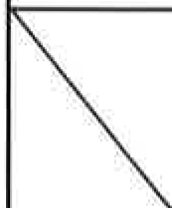 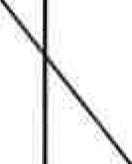 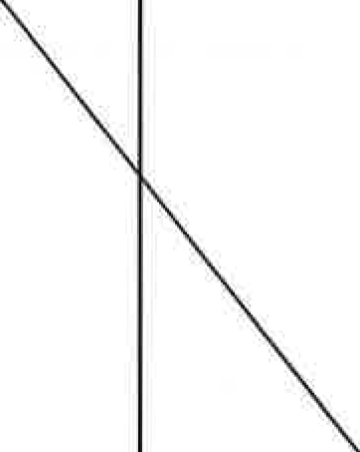 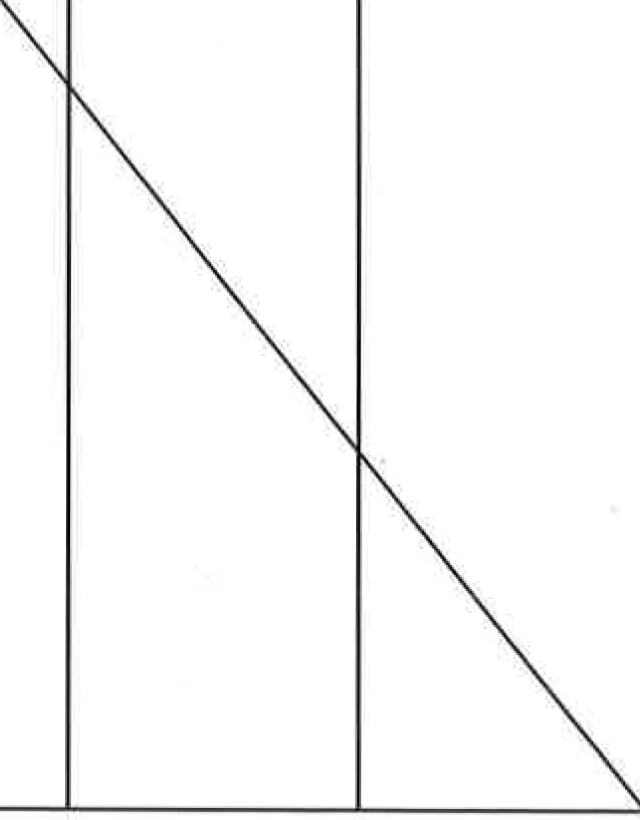 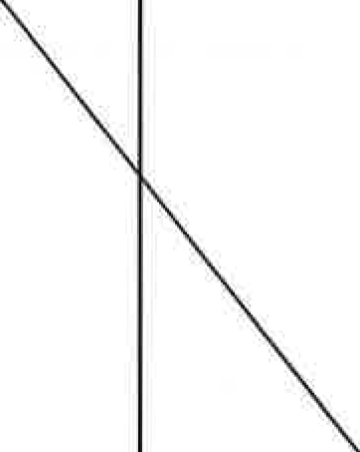 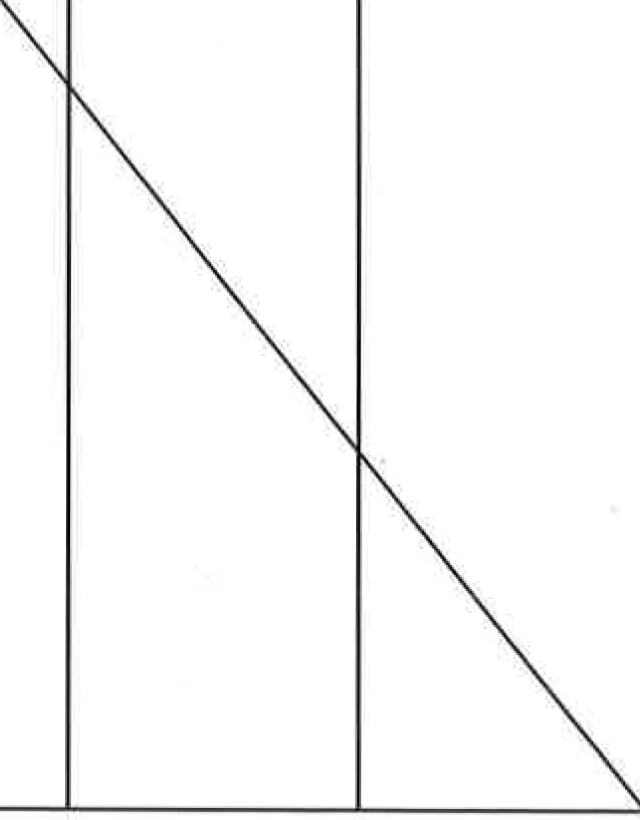 經濟性分類	長＠.	常	文	出泊血．  商 購	倩	土經	常	移	轉經	投	資及增資士也	對	當 .Jlo	對	對口口買	務常	對	對	對非人	手且家 營	營文	營	民及	庭	業職	員	金能業；，，＿－	利	政	國	出	特	間文	利	及	特別	報	勞	文種民 機	A口、戶且L分	基	基顯	酬	務 出	皂	出	業	問 構	府	計	金	金	業00總	言十	56, 466 4, 725	42	- 61, 23301 一般公共事務	52, 243 4, 7252防衛42	- 57, 010司－03公共秩序與安全	－04教育05係f建06社會安全與福利	4, 04207住宅及社區 服務08娛樂、文化與 宗教09燃料與能源－－	－－	－	4, 042－	－－10農、林、漁、牧業	－	－1l礦業、 製造 業及營造12運輸及通信13其他經濟服務－	－	-－	－14環境保護	－	－15其他支出	181	181單位：新臺幣千 元資	本	丈	且l	總土	無資	本	移	轉因	凡品 ．	資	本	形	成	資對	對 非	對	對	形	住	營	運	資	機	土	本家 營	地	資庭器住	文建	輸	言扎	及	t也λ且，	利	政	國	產	宅	其	出及	購工	.I..	軟	他	改民 機	房	A口吉丈業	間 構	府	外	入	／、 宅	屋	f呈	具	體	僑	良	計	言十－	56	374	430  61 , 663－	－	－	56	374	430   57, 440－	－	－－	－	－	－－	－－	－－	－	－	－	-	4, 042－	－	一－	－	－－	－	－	－－『－	－	－	－	－－	－－	－	一	－－目	181－	－	－喜 中市政府 政風處接 受補 助計 書 收支報告表中華 民國 105年度	單位：新 臺 幣元可支用 預算數	實現數	保 留數	勝餘數實現本	本	數占補	府	補 府	可支本	本執行 補	府	補	月守機 關 或	補 助	助	函己	助 面己	用 于員 未達 助	自己	助	團已合計補 助計 畫名 稱	機關	款	A口合計款 A口	算數80%款 A口、合計	款	A口、合計部	款	(1)	部 款( 2)之比 之落 部 款	部	款後原分	部	分 部	率	分  部	分	部因A口、	計一 、代收代付部分小計 無 二、未透列 預算部分小計 無 三、 已透列預 算部分小計    無分	分	( 2)/	分	分Cl )喜 中市政府 政風處中央補 助 款代收代付 明 細 表中 華 民國 105 年度	單位：新臺 幣元套 中市政補 、捐 （ 獎 ） 助 其他政府中華 民國串串 、＃受	補	、捐	獎	） 補 、捐 （ 樂 ） 助 工作計 畫助	單	位﹔	名	稱 計	畫	名	科目 名 稱	決 算預算	已	未數	括全	撥數	數一 、補 助 其他政府機關1. 政肩機關 閉2. 地方政府 二、對特種基金之補 助小計 三、社會保險 負 擔小計 四、公 費 就養及 醫療補助 五、對國 內 團 體之捐 助1. 財 團 法人(1） 基金捐 助( 2 ） 計 畫 捐 助2. 其他團 體小計 六、對外之捐助 七、 獎 助1. 對私校之 獎 助2. 對學 生之 獎 助3.  社會福利 津貼及濟助4. 差額補 貼5. 損 失及賠償6. 獎勵及 慰 問林多 枝等 退休人 員小計 八、其他補助及捐 助 合計退休人 員 三 節 慰 問金月守 政風處機 關 或 團 體私 人經 費 報告表105年度	單位：新臺 幣元i （ 獎 ） 助金額計 畫 執行是否 納入受 補 助計 畫 完 成情	形	結	餘	款計 畫	單位預 算未完	言主數預 決算比較增減數	已	未	成原	收回因F口、、	’F去已，F法L，預 算執行情形是	否	繳庫額計	金額及未達成原 因成	成	日期	類型	說明42, 000	12, 000	核實 支付	〉42, 000	12, 00042, 000	12, 000各 中市政府 政風處委託辦理 計 書 （ 事項 ） 經 費 報告表中華民國 105年度	單位：新臺 幣元j安 正文接5	完成	府  採	委託辦理 事項 類別報告	評審委託事 項」"'	時間	本期 執行數	購 法	（ 請 勾 選） 委（報告） 處理委	辦 理單 吉毛 A口、吉丁	委託研 究年	辨 約 約	金	額	計	畫	備位． 理 金 日	言主別 或事 審員 期 預 實 料其他	存 納入 其個 項	目 質 應 保 合是 否	委託 有 無 有 無參 計 畫	他定 際		行政及 科學及 事項 現 付 留 計名	數 數 數稱無政 策類 技術類喜 中市政府 政風處出 國 計 書 執行 情形 報告表中華 民國 105年度	單位：新臺 幣元’喜 中市政府 政風處赴大 陸計 書 執行 情 形報告表中華 民國 105年度		 單位：新 臺 幣元 技		因 獎出	主干 、臨時勵／ 慰經 費 來源、	赴大出發	返國	地點	國	工友	人 員	勞性赴	陸計日期	日期人 及駕出 國	質 出出	員	駛出	國 人大	畫 名	國	國	數	備陸	稱工類	作 內..I..  二級	預 算	法算	別	容 簡作 用 途	（ 保	金額天	省 （ 自數 治 區 、直轄市  城言主總	i矢	決	決度	留 ） 金 （ 含保述	年 月 日 年 月 日或特別人 人 算 人 算 人 算計 別 科別書	目	額	留 數〉	行政區 ）無市	數	數	數數	數	數	數套 中市政府 政風處對 直接投 資 、所 屬 各部 門轉投 資 及 共 同投 資 之效 益評估 表中華民國 105年度	單位： 新 臺幣元本年度 投 資 金額累計至本年度	最近二年每股獲配股利 情形主 管機 關投 資	被投 資	投 資 金額	持股	本年度	上年度	對投 資之單位 事 業名 稱︱＼？＼預 算數 實際數持股預 算數 實際數	數率	現金 股票 股	現金  股票股 效益評估（%）	股利 利 （ 股）	股利	利 （ 股）？＼？＼？＼？＼︱＼？＼？＼？＼︱＼？＼？＼幸 中市政府 政風處對各部 門指 助 財 團 法 人之效益評估 表中華民國 105 年度		單位：新臺 幣元﹔% 被  基金規棋  政府捐 助	政府捐  助基金以外金額	最近二年度收支捐	基金金額	創 立 時捐	累 計政 政府原及營運結 果助	助	本年度	上年度	府捐 助 始 捐 助	本年度	上年度財	基金金	主 管機關機	基金企關	團	期 末 創 立額 占期	對捐助之額 占創法 基金 基金 累計 原 始 捐	委	占年 捐 委 也 年 末基金名	捐助 捐 助	立基金  收	支  餘	收	支  餘效益評估稱	人 總頓 總額	助	辨 度收 助 辨 度收 總額之 總額之 入	出	紡	入	出	抽名	金	金 入比 金 金 入比 比	率稱	額	額	率	頓  頓	率	比	率Cl )	(2 )	(3)	(4)	(3)/ (1) (4 )/ ( 2)無吾吾 中市政府政風』處市議會審 議通 過105年摩 害 中市地方組預 算 案 （ 今追加成〕 所提 車 站I 章 昇 a 辦理情形報告表中華民國	105	年度審	言義	意	見項 次	內	是H亡章、無辦	主里	a晴	形吾吾 中市政府 政風處市說會審 議通過 104年度 卷 中市地方總決 算審核報告所提審 議 意 見辦理 情形報告表中華民國	105	年度審	言義	意	見項	次	內	唔阱 ．．無辨	理	a情	形臺 中市政府 政風處台 灣 電 力 股份有 限公 司 協 助 金執行概 況表中華民國 105年度	單位： 新臺幣元105年度預 算數或	決	算	數	本年度款  項	目  節	科	目＼補	助	備104年度決算繼續	餘拙數項	目	保 留數（ A)	實 付 數 保 留 數	小 吉十	(E=A-D)	言主(B)	(C)	(  D = B + C  )？＼""""＼？＼入？＼主辦會計 人 員 ：張明 燕 L ＇＇主張明燕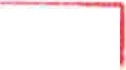 機	關 長 官 ：張 榮 貴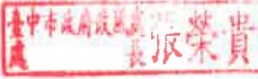 F科	目	及	摘	要金	額金	額金	額金	額科	目	及	摘	要計合	計總計一、收項68, 971, 538I,381, 858I, 381, 858（一）上期結存 1068, 971, 538I,381, 858I, 381, 858I. 10210200 經 費 結存 存款68, 971, 538I,381, 858（二）本期收入 2068, 971, 53868, 256, 049I.20212000 預計文用 數68, 971, 53868, 911, 538收入數68, 971, 538減：沖轉或付還數60, 0002. 20221000 保管款-642, 952收入數625, 302減：沖轉或付還數1, 268, 2543. 20221300 代收款一 12, 537收入數10, 071, 791減：沖轉或付還數10, 084, 3284. 20221500 代辦經費收入數500, 536減：沖轉或付還數500, 5365. 20221800 預領經 費收入數22, 600, 034減：沖轉或付還數22, 600, 034收項總計69, 637, 907二、付項69, 637, 907（一）本期 支出 30I.30211214 預付 費 用 暫付款支付數4, 210, 849減：收回或沖轉數4, 210, 8492. 30212100 經 費 支出61, 663, 303支付數62, 006, 427減：收回 或沖轉數343, 1243. 30231000  經 費勝餘一符納庫部分7, 248, 235支付數7, 248, 235減：收回或沖轉數7, 248, 235（二）本期結存 的7, 248, 235I.40210200  經 費 結存一存款7, 248, 235726, 3692. 40210500 可支庫款7, 248, 235726, 3693. 40210900 零用 金7, 248, 235726, 369付項總計7, 248, 235726, 369總計經常門A 育本門今計 經常門合計一般行政 行政管理61. 663, 30353, 811. 9037. 379. 15742. 000』61. 233, 060總計經常門A 育本門今計 經常門合計一般行政 行政管理57. 440. 76549. 589. 3657. 379. 15742. 00057. 010. 522總計經常門A 育本門今計 經常門合計一般行政 行政管理57. 010. 52249. 589. 3657. 379. 15742. 00057. 010. 522總計經常門A 育本門今計 經常門合計一般行政 行政管理53, 180. 91448. 568, 9694. 569. 94542. 000．53,180,914總計經常門A 育本門今計 經常門合計一般行政 行政管理53. 180, 91448. 568. 9694. 569, 94542. 000．53, 180, 914政風業務3, 829. 6081. 020. 3962. 809, 212．3, 829. 608政風行政I.432. 740I.020. 396412. 344．．I.432. 740t風預防I. 777. 487I.777。487I. 777. 487t風查處18. 58718. 58718. 587陽光法索600, 794600, 794．．600. 794統華文4骨科目合計4. 222. 538	4. 222. 538	-	－	4. 222. 5384. 222. 538	4. 222. 538	-	－	4. 222. 5384. 222. 538	4. 222. 538	-	－	4. 222. 5384. 222. 538	4. 222. 538	-	－	4. 222. 5384. 222. 538	4. 222. 538	-	－	4. 222. 538公務人 員 退休給付4. 041. 8384. 041. 8384. 041. 838公務人員 退休給付4. 041. 8384. 041. 8384. 041. 838公務人 員 各項補助180, 700180. 700’．．180, 700公務人員 各填補助180. 700180. 700180, 700年 度科	目科	目科	目科	目審 定剔除數實收數實收數應收數備吉主年 度款項目名	4再審 定剔除數納庫數未納庫數應收數備吉主無吉主摘	要金	額金	額備	吉主無A口、	計無A口、	計